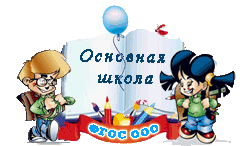 «Федеральный государственный образовательный стандарт основного общего образования (далее - ФГОС ООО) -  совокупность требований обязательных при реализации основных образовательных программ начального общего, основного общего, среднего (полного) общего образования образовательными учреждениями, имеющими государственную аккредитацию». ФГОС – один из основных инструментов реализации конституционных гарантий права человека и гражданина на образование. 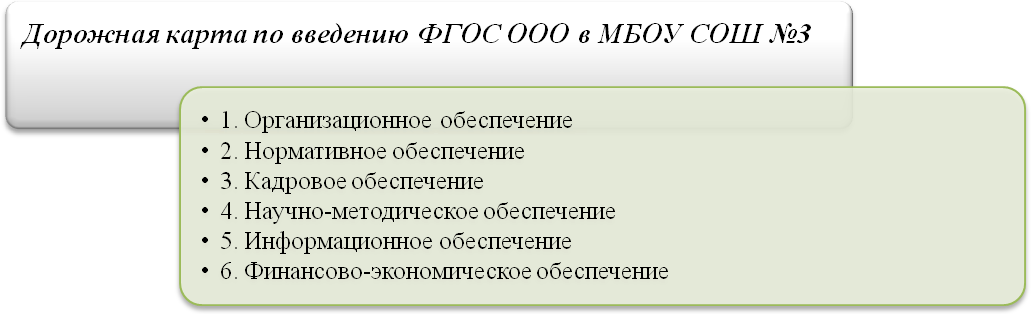 	Цель: управление процессом подготовки образовательного учреждения к реализации ФГОС ООО и создание условий для его введения  в МБОУ СОШ №3.Задачи: 1. Привести нормативно-правовую базу МБОУ СОШ №3 в соответствии с требованиями ФГОС ООО; 2. Обеспечить финансовое и материально-техническое обеспечения процесса введения ФГОС ООО; 3. Организовать научно-методическое и информационное сопровождение процесса введения и реализации ФГОС ООО; 4. Обеспечить реализацию мероприятий, направленных на обобщение и распространение опыта введения и реализации ФГОС ООО в МБОУ СОШ №3; 5. Обеспечить преемственность реализации ФГОС НОО и ООО в МБОУ СОШ №3.Организационное обеспечение введения ФГОС в МБОУ СОШ №3В рамках реализации школьной дорожной карты по введению ФГОС ООО в МБОУ СОШ №3 была проведена следующая работа:Изданы следующие приказы:О создании и полномочиях в МБОУ СОШ №3 рабочей группы по введению ФГОС ООО (приказ  от 25.07.14 г. № 200а/од)Раздел «План МБОУ СОШ №3 по повышению уровня профессионального мастерства педагогических  работников в условиях перехода на ФГОС ООО на 2014-2015 учебный год» (приказ от 28.08.14 г № 214/од)О разработке образовательной программы для основной школы в связи с введением ФГОС ООО (приказ от 25.07.14 г. № 201а/од)Об утверждении плана методической работы по введению ФГОС ООО в МБОУ СОШ №3 на 2014-2015 учебный год (приказ от 25.07.14 г. № 199а/од)Об утверждении плана работы по подготовке к введению ФГОС ООО на 2014-2015 учебный год (приказ от 25.07.14 г. № 198а/од)Об утверждении основной образовательной программы основного общего образования на 2015-2020 г.г. (приказ от 08.04.15 г. № 113/од)Об утверждении программ, учебников, учебных пособий, используемых в учебном процессе в 2015-2016 учебном году (приказ от 15.05.15 г. № 155/од).Проведены совещания при директоре:О  создании и полномочиях в МБОУ СОШ №3 рабочей группы по введению ФГОС ООО (02.09.14 г.)О проведения методической недели «Преемственность в обучении и воспитании учащихся 5-х классов при переходе из школы 1-ой ступени на 2-ую» (20.11.15 г.)О проведении методической  декады ШМО учителей гуманитарного цикла предметов «Системно-деятельностный подход к обучению как средство реализации ФГОС второго поколения» (27.01.15 г.)О проведении месячника по воспитательной работе «Проектная деятельность  в работе классного руководителя как средство реализации ФГОС» (27.01.15 г.)О ходе разработки ООП ООО (20.02.15 г.)О ходе разработки должностных инструкций заместителей директора и педагогов при переходе на ФГОС ООО, согласование/утверждение  перечень учебников и программы для реализации в 2015-2016 уч. году (16.03.15 г.)О ходе выполнения Плана МБОУ СОШ №3  по повышению уровня профессионального мастерства педагогических работников в условиях перехода на ФГОС ООО на 2014-2015 учебный год (05.05.15 г.)8. Согласование:Программы развития и формирования универсальных учебных действий для ООО«Программы духовно-нравственного развития и воспитания школьников и их социализации на ступени ООО»«Программы формирования  экологически здорового  и  безопасного  образа  жизни на  ступени основного  общего образования» (19.05.15г.).Проведены заседания школьных методических объединений:1) ШМО учителей естественно-математического циклаОзнакомление с приказом Министерства образования РФ от 17.12.2010 г. №1897 «Об утверждении ФГОС основного общего образования». (протокол №14 от 23.06.14 г.)Рассмотрение программ и учебников на 2015-2016 учебный год (Протокол №14 от 03.03.15)Ознакомление с приказом Министерства образования РФ от 17.12.2010 г. №1897 «Об утверждении ФГОС основного общего образования» (повторное) (Протокол №15 от 26.03.15 г.)2) ШМО учителей начальных классовО ходе подготовки методической декады «Активизация познавательной и творческой деятельности учащихся начальной школы через современные технологии на уроке и во внеурочной деятельности» (Протокол №2 от 03.11.15 г.)О ходе подготовки и проведения городского семинара-практикума «Осуществление преемственности дошкольного и начального общего образования в условиях реализации ФГОС ДО и ФГОС НОО» совместно с МАДОУ д/с «Золотая рыбка» (протокол №3 от 14.01.2015 г.)Рассмотрение программ и учебников на 2015-2016 учебный год (Протокол №4 от 03.03.15)Ознакомление с приказом Министерства образования РФ от 17.12.2010 г. №1897 «Об утверждении ФГОС основного общего образования»  (Протокол №5 от 26.03.15 г.)3) ШМО учителей гуманитарного циклаО ходе подготовки методической декады «Системно-деятельностный подход к обучению как средство реализации ФГОС второго поколения» (Протокол №11 от 12.01.15 г.)Рассмотрение программ и учебников на 2015-2016 учебный год (Протокол №14 от 03.03.15)Ознакомление с приказом Министерства образования РФ от 17.12.2010 г. №1897 «Об утверждении ФГОС основного общего образования»  (Протокол №15 от 27.03.15 г.)4) ШМО учителей ОТДТ, музыки, ОБЖ и физкультурыРассмотрение программ и учебников на 2015-2016 учебный год (Протокол №6 от 03.03.15)Ознакомление с приказом Министерства образования РФ от 17.12.2010 г. №1897 «Об утверждении ФГОС основного общего образования»  (Протокол №7 от 27.03.15 г.).Проведены методические советы:Ознакомление с приказом Министерства образования и науки РФ от 17.12.2010 г. № 1897  «Об утверждении ФГОС основного общего образования». (протокол № 8 от 24.06.14 г.)О ходе подготовки  и проведения методической декады ШМО учителей начальных классов «Активизация познавательной и творческой деятельности учащихся начальной школы через современные технологии на уроке и во внеурочной деятельности». (протокол № 5 от 15.11.14 г.)О ходе подготовки  и проведения методической декады «Преемственность в обучении и воспитании при переходе учащихся из школы  первой ступени образования на вторую».О ходе подготовки  руководителей ШМО к педсовету (теоретический материал) «Условия и факторы реализации предметно-методологической компетентности учителя как ресурса качества образования». (протокол № 5 от 15.11.14 г.)О ходе подготовки  руководителей ШМО к педсовету (теоретический материал) «Проектно-исследовательская деятельность учащихся на уроках и во внеурочное время».  (протокол № 5 от 15.11.14 г.)О ходе подготовки и проведения декады ШМО учителей предметов гуманитарного цикла «Системно-деятельностный подход к обучению как средство реализации ФГОС второго поколения». (протокол № 6 от 21.01.15 г.)О ходе подготовки и проведения городского семинара-практикума «Осуществление преемственности дошкольного и начального общего образования в условиях реализации ФГОС ДО и ФГОС НОО» совместно с МАДОУ д/с «Золотая рыбка». (протокол № 6 от 21.01.15 г.)О ходе подготовки и проведения декады по воспитательной работе по теме «Проектная деятельность в работе классного руководителя как средство реализации ФГОС». (протокол № 6 от 21.01.15 г.)Согласование программ и учебников на 2015-2016 учебный год. (протокол № 7 от 03.03.15 г.)О ходе подготовки  руководителей ШМО к педсовету (теоретический материал) «Воспитательный результат и воспитательный эффект внеурочной  деятельности в рамках реализации ФГОС второго поколения». (протокол № 8 от 11.03.15 г.)О ходе подготовки  и проведения методической декады ШМО учителей естественно-математического цикла «Системно-деятельностный подход к обучению и воспитанию как средство реализации ФГОС второго поколения». (протокол № 8 от 11.03.15 г.)В рамках реализации методической темы школы ««Системно-деятельностный подход к обучению как средство реализации ФГОС второго поколения. Формирование универсальных учебных действий в контексте усвоения разных учебных дисциплин» проведены педагогические советы:Условия и факторы реализации предметно-методологической компетентности учителя как ресурса качества образования (протокол № 4 от 10.11.2014 г.)Проектно-исследовательская деятельность учащихся на уроках и во внеурочное время (протокол № 5 от 12.05.2015 г.)Воспитательный результат и воспитательный эффект внеурочной деятельности в рамках реализации ФГОС второго поколения (протокол №6 от 02.04.15 г.)Утверждение основной образовательной программы основного общего образования на 2015-2020 г.г. (протокол №6 от 02.04.15 г.)Об утверждении перечня программ, учебников, учебных пособий на 2015-2016 учебный год (протокол № 7 от 03.03.15 г.)Нормативное обеспечение введения ФГОС ООО в МБОУ СОШ №3Задача: создание в школе необходимой правовой базы, задающей управленческий механизм внедрения стандарта второго поколения  в МБОУ СОШ №3.Проведены мероприятия:Формирование банка нормативно-правовых документов федерального, регионального, муниципального уровней. Подготовка приказов, локальных актов, регламентирующих введение ФГОС ООО.Утверждение дорожной карты введения ФГОС ООО и плана контроля .Приведение должностных инструкций работников школы в соответствие с требованиями ФГОС ООО. Изучение методических рекомендаций по составлению базисного учебного плана по переходу на ФГОС ООО.Внесение изменений в программу развития школы.Формирование списка учебников, используемых в образовательном процессе в соответствии с ФГОС ООО. Утверждение ООП ООО школы.Кадровое обеспечение перехода на ФГОС ООО  в МБОУ СОШ №3Задача: создать условия для непрерывного профессионального развития руководящих и педагогических работников школы с целью доведения уровня их квалификации до соответствия требованиям квалификационных характеристик, квалификационной категории и требованиям ФГОС ООО.Проведены мероприятия:Утверждение штатного расписания и расстановка кадров на текущий учебный год. Составление прогноза обеспечения основной школы педагогическими кадрами. Диагностика уровня готовности педагогов к реализации ФГОС ООО.Диагностика образовательных потребностей и профессиональных затруднений работников школы. Реализация программы повышения квалификации административно-управленческого персонала и учителей 5-9 классов по проблеме введения ФГОС ООО на курсах повышения квалификации .Участие педагогов в работе муниципальных проблемных семинарах по вопросам введения ФГОС ООО .Проверка и оценка качества педагогической деятельности по введению ФГОС ООО.Повышение квалификации педагогических и управленческих кадров для реализации федеральных государственных образовательных стандартов основного  общего образованияНаучно-методическое обеспечение перехода на ФГОС ОООЗадачи: формирование учебно-методической базы школы; организация повышения квалификации педагогов школы на школьном уровне через изучение опыта других ОУ, обмен опытом между коллегами МБОУ СОШ №3.Проведены мероприятия:Изучение в педагогическом коллективе базовых документов ФГОС ООО в рамках педагогического лектория.Проектирование основной образовательной программы ООО с учетом требований ФГОС ООО.Разработка рабочих программ дополнительного образования учителями 5-9 классов с учетом формирования УУД и их преемственности с урочной деятельностью.Разработка рабочих программ изучения предметов (с календарно-тематическим планированием для 5-х классов) учителями 5-9 классов с учетом формирования УУД.Проектирование программы воспитания и социализации обучающихся основной школы.Изучение концептуальных основ УМК по отдельным предметам и учёт их при моделировании рабочих программ по предмету.Проектирование программы преемственности начального и основного образования при реализации ФГОС нового поколения.Организация консультационной работы по вопросам введения ФГОС основного общего образования.Проведение тематических педагогических советов, тематических и обучающих семинаров по тематике внедрения ФГОС ООО, согласно плану работы школы.Проведение методических недель, декад, месячников в течение учебного года.Формирования разделов медиатеки школы.Формирования банка методических разработок по вопросам введения ФГОС ООО.Формирования базы элективных и факультативных курсовИнформационное обеспечение перехода на ФГОС ООО в МБОУ СОШ №3Задача: обеспечить информационную среду введения ФГОС ООО в школе, обеспечить открытость данного процесса.Проведены следующие мероприятия:Изучение общественного мнения по вопросам введения ФГОС ООО через сайт и опросные листы, внесение дополнений в ООП ООО школы. Обеспечение доступа педагогов и обучающихся к информационно-образовательным ресурсам, техническим средствам обучения. Информирование родителей обучающихся о подготовке к введению ФГОС ООО и результатах их ведения в школе через школьный сайт и стендовые материалы. Апробация использования электронного документооборота в образовательном процессе.Проведение родительских собраний в будущих 5-х классах.Финансово-экономическое обеспечение введения ФГОС ООО в МБОУ СОШ №3Задача: создание необходимых финансовых и материально-технических условий реализации ООП ООО школы.Проведены следующие мероприятия:Проведение инвентаризации материально-технической, учебно-методической базы с целью определения её соответствия ФГОС ООО и определение необходимых потребностей.Финансово-экономическое обеспечение введения ФГОС ООО.Разработка плана мероприятий по обеспечению материально-технической базы школы в соответствии с требованиями нового ФГОС. Обеспечение оснащённости учебного процесса.Приобретение необходимого материального и технического оборудования в соответствии с требованиями ФГОС ООО.Внесение изменений в систему оплаты труда педагогических и руководящих работников школы, реализующих ФГОС ООО.Количество педагогических работниковКоличество педагогических работниковКоличество педагогических работниковКоличество педагогических работниковВСЕГОимеющих свидетельство о ПК по вопросам  введения ФГОСведущих в 2015-2016г.г. учебные часы в 5-х классахведущих в 2015-2016г.г. учебные часы в 5-х классах и проходящих на момент мониторинга ПК241592